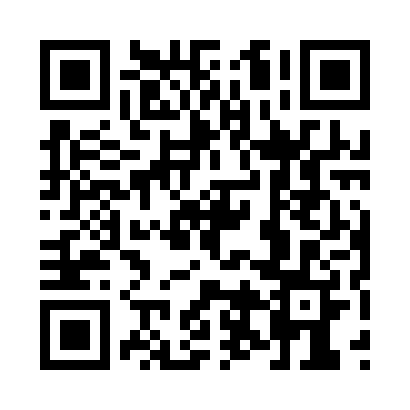 Prayer times for Barachoix, Newfoundland and Labrador, CanadaMon 1 Jul 2024 - Wed 31 Jul 2024High Latitude Method: Angle Based RulePrayer Calculation Method: Islamic Society of North AmericaAsar Calculation Method: HanafiPrayer times provided by https://www.salahtimes.comDateDayFajrSunriseDhuhrAsrMaghribIsha1Mon3:185:191:176:449:1411:152Tue3:185:201:176:449:1411:153Wed3:195:211:176:449:1411:154Thu3:195:211:176:449:1311:155Fri3:205:221:186:449:1311:156Sat3:205:231:186:449:1211:157Sun3:215:241:186:449:1211:158Mon3:215:241:186:439:1111:159Tue3:225:251:186:439:1111:1410Wed3:225:261:186:439:1011:1411Thu3:235:271:186:439:0911:1412Fri3:245:281:196:429:0911:1313Sat3:255:291:196:429:0811:1114Sun3:275:301:196:419:0711:0915Mon3:295:311:196:419:0611:0816Tue3:315:321:196:419:0511:0617Wed3:335:331:196:409:0411:0418Thu3:355:341:196:409:0411:0319Fri3:365:351:196:399:0311:0120Sat3:385:361:196:399:0210:5921Sun3:405:371:196:389:0010:5722Mon3:425:391:196:378:5910:5523Tue3:445:401:196:378:5810:5324Wed3:465:411:196:368:5710:5125Thu3:485:421:196:358:5610:4926Fri3:505:431:196:358:5510:4727Sat3:525:451:196:348:5310:4528Sun3:545:461:196:338:5210:4329Mon3:565:471:196:328:5110:4130Tue3:585:481:196:328:4910:3931Wed4:005:501:196:318:4810:37